5630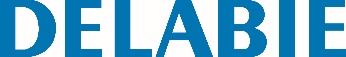 Zestaw do mycia wstępnego z bateriąNr: 5630 Opis do specyfikacjiKompletny zestaw do mycia wstępnego bez zaworu czerpalnego. 1-otworowa bateria stojąca: - Głowica grzybowa ze wzmocnionym mechanizmem z ergonomicznym uchwytem. - Wężyki W3/8" i zawory zwrotne. - Wzmocnione mocowanie 2 gwintowanymi trzpieniami i przeciwnakrętkami. Zawór czerpalny z ruchomą wylewką rura L.200. - Pełny wypływ 25 l/min przy ¼ obrotu. - Głowica grzybowa ze wzmocnionym mechanizmem z ergonomicznym uchwytem. Antyosadowy, czarny pistolet Z½" z regulacją strumienia, wypływ 9 l/min. Czarny, zbrojony wąż L.0,95 m, jakość spożywcza. Kolumna ¾″ z mosiądzu. Regulowana, ścienna obręcz mocująca. Sprężyna Inox. 